  Allocating your time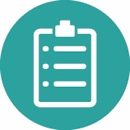 TimeMondayTuesdayWednesdayThursdayFridaySaturdaySunday7am7am7am7am7am7am7am7am8am8am8am8am8am8am8am8am9am9am9am9am9am9am9am9am10am10am10am10am10am10am10am10am11am11am11am11am11am11am11am11am12 noon12 noon12 noon12 noon12 noon12 noon12 noon12 noon1pm1pm1pm1pm1pm1pm1pm1pm2pm2pm2pm2pm2pm2pm2pm2pm3pm3pm3pm3pm3pm3pm3pm3pm4pm4pm4pm4pm4pm4pm4pm4pm5pm5pm5pm5pm5pm5pm5pm5pm6pm6pm6pm6pm6pm6pm6pm6pm7pm7pm7pm7pm7pm7pm7pm7pm8pm8pm8pm8pm8pm8pm8pm8pm9pm9pm9pm9pm9pm9pm9pm9pm10 pm10 pm10 pm10 pm10 pm10 pm10 pm10 pm11 pm11 pm11 pm11 pm11 pm11 pm11 pm11 pm